Email signature example Copy and paste the text below and add your details and the logoFirst name Surname Job title Faculty or department name University of Greenwich Email (link) Contact me on Teams (link – see guidance) Phone (optional) Pronouns: (optional) Working hours/days: (optional) Talk to me about: (optional one line of text) 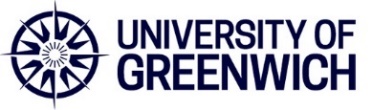 